МБОУ «Уваровщинская сош»Кирсановского района.Конспект урока математики, проведенный в 3 «Б» классе учителем начальных классов Дедовой С.Г.Тема: Сочетательное свойство умножения. Группируем множители.Класс- 3; УМК-Планета знаний;учебник- Математика 3 кл.М.Б. Башмаков, М.Г. Нефедова (часть 1)Тип урока: урок введения нового знания.Цель: Способствовать созданию условий для эффективной работы на уроке.Дидактическая задача: Создать условия для усвоения учащимися сочетательного свойства умножения; формировать представления о возможности использования изученного свойства для рационализации вычислений.Задачи на урок:Личностные: формировать мотивацию к обучению и целенаправленной познавательной деятельности,Метапрепредметные:-Познавательные: делать выводы на основе обобщения умозаключений, преобразовывать информацию из одной формы в другую, проводить сравнение по заданным критериям.-Регулятивные: совместно с учителем обнаруживать и формулировать учебную проблему; составлять план решения отдельной учебной задачи совместно с классом; в диалоге с учителем и другими учащимися учиться вырабатывать критерии оценки и определять степень успешности выполнения своей работы и работы всех, исходя из имеющихся критериев.-Коммуникативные: слушать других, пытаться принимать другую точку зрения, быть готовым изменитьсвою точку зрения; доносить свою позицию до других: высказывать свою точку зрения и пытаться её обосновать, приводя аргументы; доносить свою позицию до других.-Предметные: познакомить с сочетательным и переместительным свойством умножения.Оборудование: учебник Математика 3кл., карточки с заданиями для работы в группах и парах, интернет ресурсы Якласс https://www.yaklass.ru/p/matematika/3-klass/mnogoznachnye-chisla-chisla-bolshe-1000-18713/sochetatelnyi-zakon-umnozheniia-18740/re-b89f0dfd-bc87-43ab-94a9-5a8a4c9011b51.Мотивация к учебной деятельности.Я рада новой встрече с вамиМы снова вместе – вы и я.Начинаем наш урок – он для вас.Я желаю всем удачи,В добрый час!Дети внимательно слушают и проверяют готовность своего рабочего места.- Открываем тетрадь, записываем число, классная работа.Арифметический диктант. Учитель читает примеры, дети записывают только ответы в строчку через запятую.3*2, 2*9, 15:3, 3*9, 7*3, 18:3, 16:2, 3*3, 24:3, 10:2.- Проверяем! Правильный ряд чисел на доске:6, 18, 5, 27, 21, 6, 8, 9, 8, 5.- Молодцы!Цель: позитивно настроиться на урок, подготовиться к мыслительной деятельности и продуктивной работе на уроке.Личностные результатыФормируем мотивацию к обучению и целенаправленной познавательной деятельности.2. Актуализация знаний и фиксирование затруднений.Цель: ___???ПОВТОРЕНИЕ ИЗУЧЕННОГО????_____Выявление места и причины затрудненийЦель: способствовать созданию проблемной ситуации для постановки учебной задачи.Работа в парах. Карточка № 1.- Прочитайте задачу. Рассмотрите рисунок.Даша и Катя накрывали столы в школьной столовой. Им надо было сосчитать число плетёнок с хлебом. Как они это сделали?Даша: (2 * 4) * 3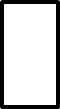 Катя: 2 * (4 * 3)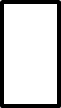 - Обсудите решения Даши и Кати. Кто из них прав? Как они рассуждали? Что обозначает каждое число?- Какие получили результаты? Сравните их.- Какой возникает вопрос?- Зависит ли произведение от порядка действий?–Как вы думаете, над чем мы будем работать, самостоятельно сформулируйте тему и цели урока.- Сегодня на уроке мы познакомимся с сочетательным свойством умножения и научимся его применять.(Число 2 обозначает  количество плетёнок с хлебом, число 4 – количество столов в столовой, число 3 – количество рядовИ у Даши и у Кати результат равен 24.Нет, не зависит, но нам еще не хватает знаний найти этому объяснение.Сегодня на уроке мы познакомимся с новым свойством умножения и научимся его применять.) Коммуникативные результаты-доносить свою позицию до других: высказывать свою точку зрения и пытаться её обосновать, приводя аргументы;– слушать других, пытаться принимать другую точку зрения, быть готовым изменить свою точку зрения;Регулятивные навыки:– совместно с учителем обнаруживать и формулировать учебную проблему;Работа в парах.Карточка.- Прочитайте задание. Обсудите в парах.(2 * 2) * 3? 2 * (3 *2)(2 *2) * 10 ? 10 * (2 * 2)(4 * 2) * 3 ? (3 * 2) * 4-Вы получили равенства или неравенства?- Почему? Что менялось?- Сделайте вывод. Построение проекта выхода из затрудненийЦель: побуждать обучающихся к активности при изучении нового материала.–Какова цель нашего урока? (Научиться умножать числа, используя новый закон умножения)– Сформулируйте тему урока. (Сочетательный закон  умножения.) Произведение не зависит от порядка действий.Это – сочетательное свойство умножения.Рассмотрим это свойство.Фронтальная работа с проговариванием 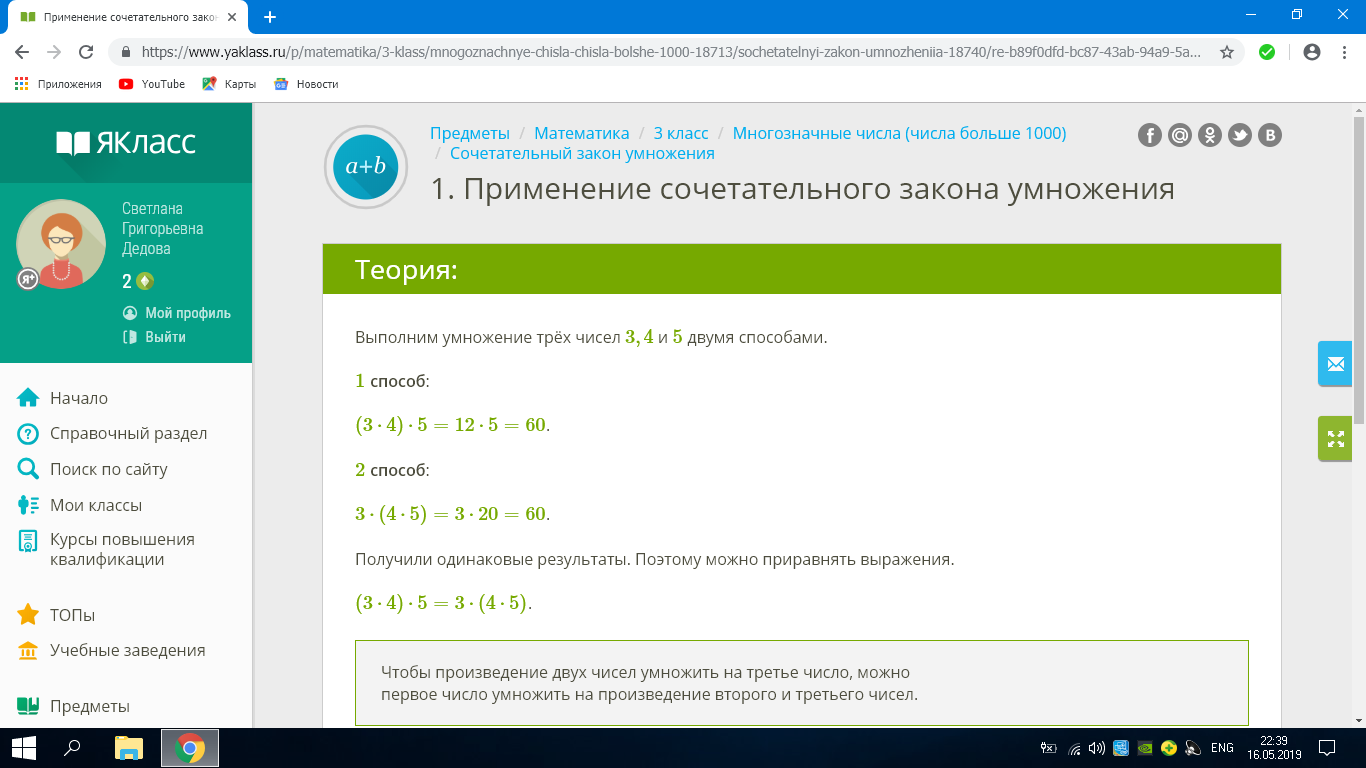 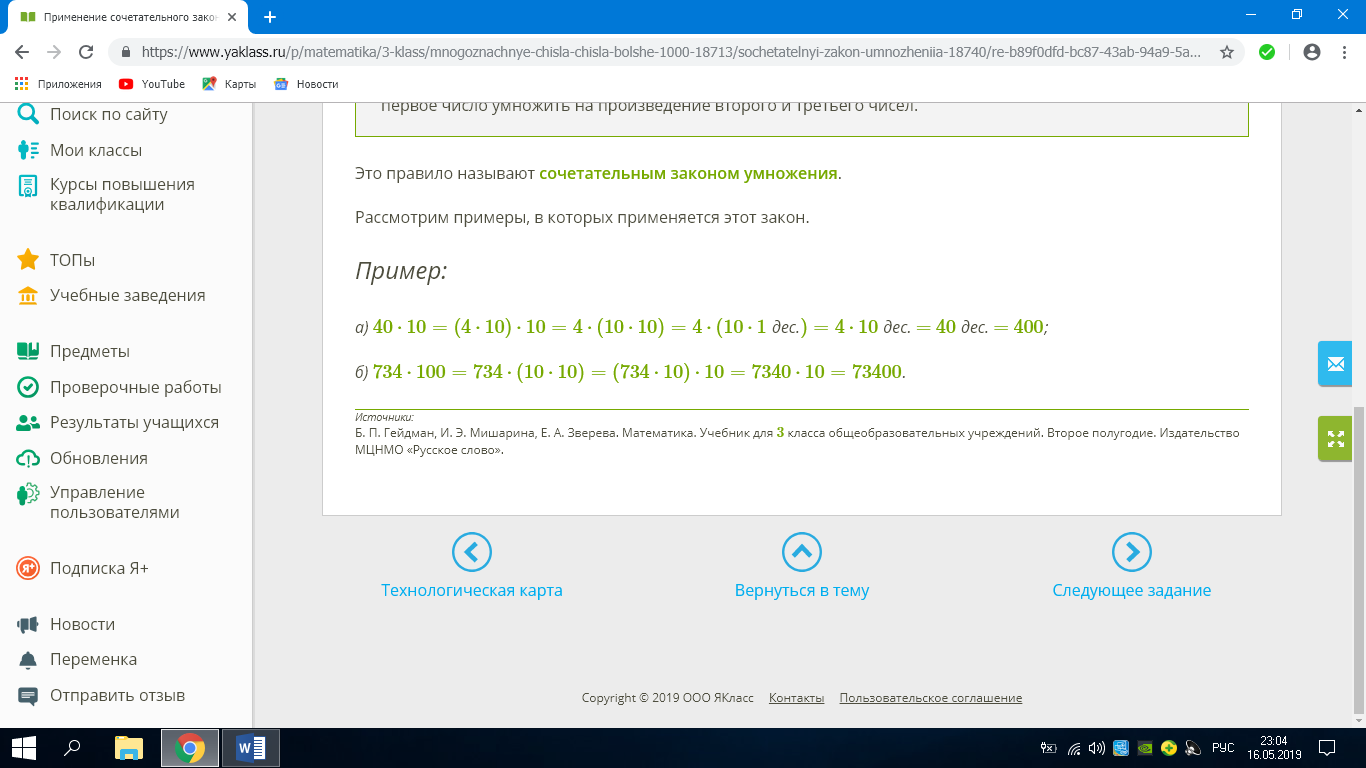 5. Открытие нового (узнаём новое).Познавательные УУД:Делать выводы на основе обобщения умозаключений.КоммуникативныеУУД: Доносить свою позицию до других: высказывать свою точку зрения и пытаться её обосновать, приводя аргументы; - Какой вывод можем сделать?-Сформулируйте переместительный закон умноженияФизминуткаВини, лапки подними!Вини, лапки опусти!Вини, Вини, покружись,А потом земли коснись.И животик свой потри,Раз, два, три!Раз, два, три!Цель: Снять мышечное напряжение, усталость.Выполняют гимнастические движенияРегулятивные УУД: умение работать по коллективно составленному плану6.Реализация проектаДавайте потренируемся в применении сочетательного закона.Работа у доски (1 ученик)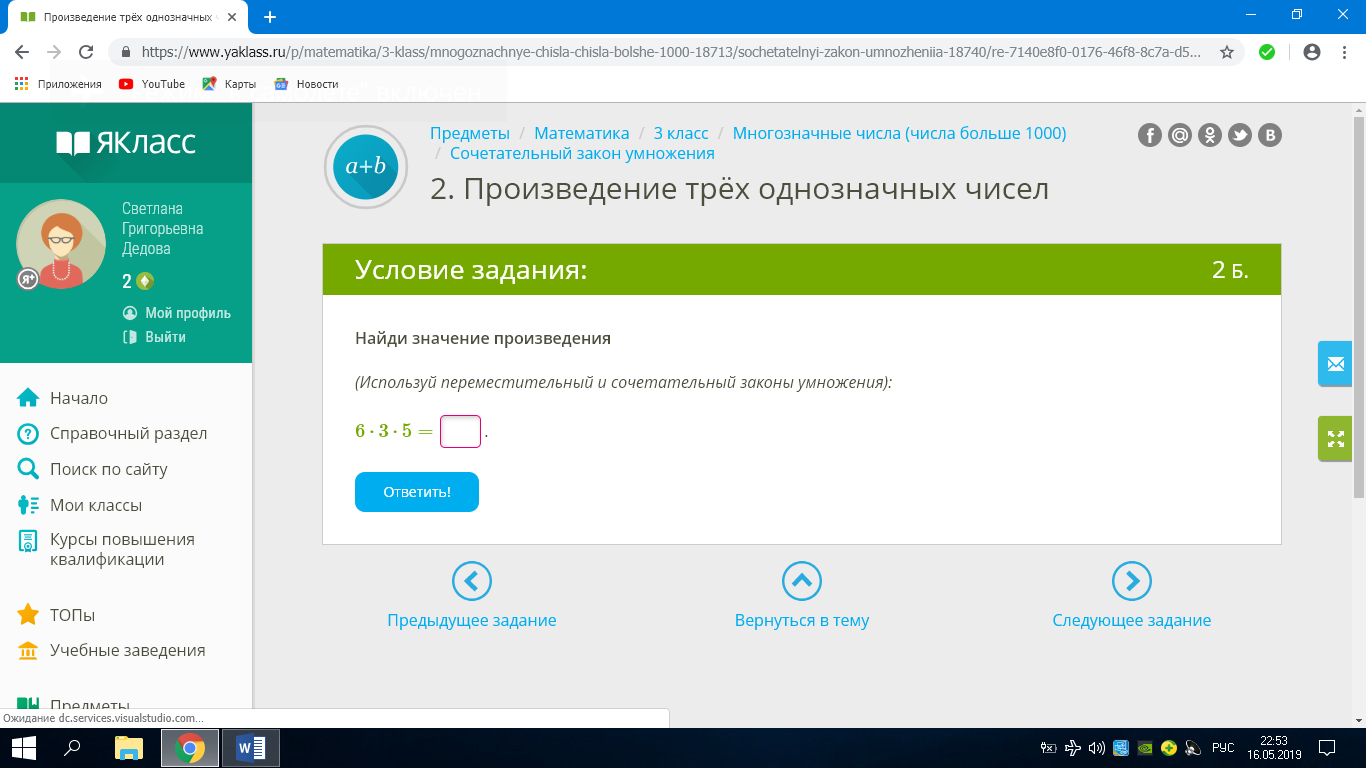 Помогают ли переместительный и сочетательный законы в нахождении значения произведения? Почему?Задание №4(у доски по цепочке).Вычислите удобным способом.-Какие свойства умножения применяли? Почему это удобно?Проверка решения индивидуальная или парная у доски.Вопросы к ученикам, выполнявшим работу:- Что вам нужно было сделать в задании?- Удалось ли правильно решить поставленные задачи?- Вы сделали всё правильно или были ошибки, недочёты?- Вы решили всё сами или с чьей-то помощью?- Оцените свою работу.- Есть ли у ребят какие-либо дополнения, замечания? Согласны ли вы с такой оценкой?Регулятивные УУД:     В диалоге с учителем и другими учащимися учиться вырабатывать критерии оценки и определять степень успешности выполнения своей работы и работы всех, исходя из имеющихся критериев.7. Самостоятельная работа с самопроверкой по эталонуЦели:- организовать выполнение учащимися самостоятельной работы на новое знание;- организовать самопроверку по эталону, самооценку;- организовать выявление места и причины затруднений, работу над ошибками.1. Два способа умножения трёх чисел (3 Б.)Выполни умножение двумя способами:(7⋅5)⋅3=⋅3=;7⋅(5⋅3)=7⋅=.Сделай вывод (выбери правильный вариант ответа):результаты одинаковыерезультаты разные
Шаги решенияВ первую очередь выполняют действия в скобках!1 способ(7⋅5)⋅3=35⋅3=105¯¯¯¯¯.2 способ7⋅(5⋅3)=7⋅15=105¯¯¯¯¯.Вывод: результаты одинаковые.Добавить в проверочную работу Предыдущее Следующее 6.Вкючение в систему знаний и повторение№ 5 Решение задачи с комментированием действий у доскиРегулятивные УУД: овладение пооперационными действиями, готовность взаимодействия со взрослыми и сверстниками в учебной деятельности, выполнение учебных действий в сотрудничестве с учителем; уметь вносить необходимые коррективы в действие после его завершения на основе его оценки.№ 6 Самостоятельное выполнение задания с взаимопроверкой8.Рефлексия учебной деятельности-Какую цель ставили в начале урока? Мы ее достигли?-Чему научились?- Всё ли получалось?- Чему нам надо научиться на следующих уроках?-Кто испытывал трудности? Почему?-Да, мы достигли цели урока, узнали о сочетательном свойстве умножения.Проверка настроения (Светофор)ПознавательныеУУДобобщать, классифицировать, делать выводыДомашнее задание:Цель: создать условия для закрепления и применения изученного материалаПознавательные УУД: ориентироваться в своей системе знаний: самостоятельно предполагать, какая информация нужна для решения учебной задачи.Выучить правило;Карточка. 1.Вставьте пропущенные числа так, чтобы равенства стали верными.7*2=2*…3*5=…*39*..=7*9…*6=6*102.Сравните:10*3…..3*108*2……2*86*1……6*07*4…....4*69*3…....3*95*5...….5*1